Příloha č.: 5 k materiálu č.: 9/4Počet stran přílohy: 2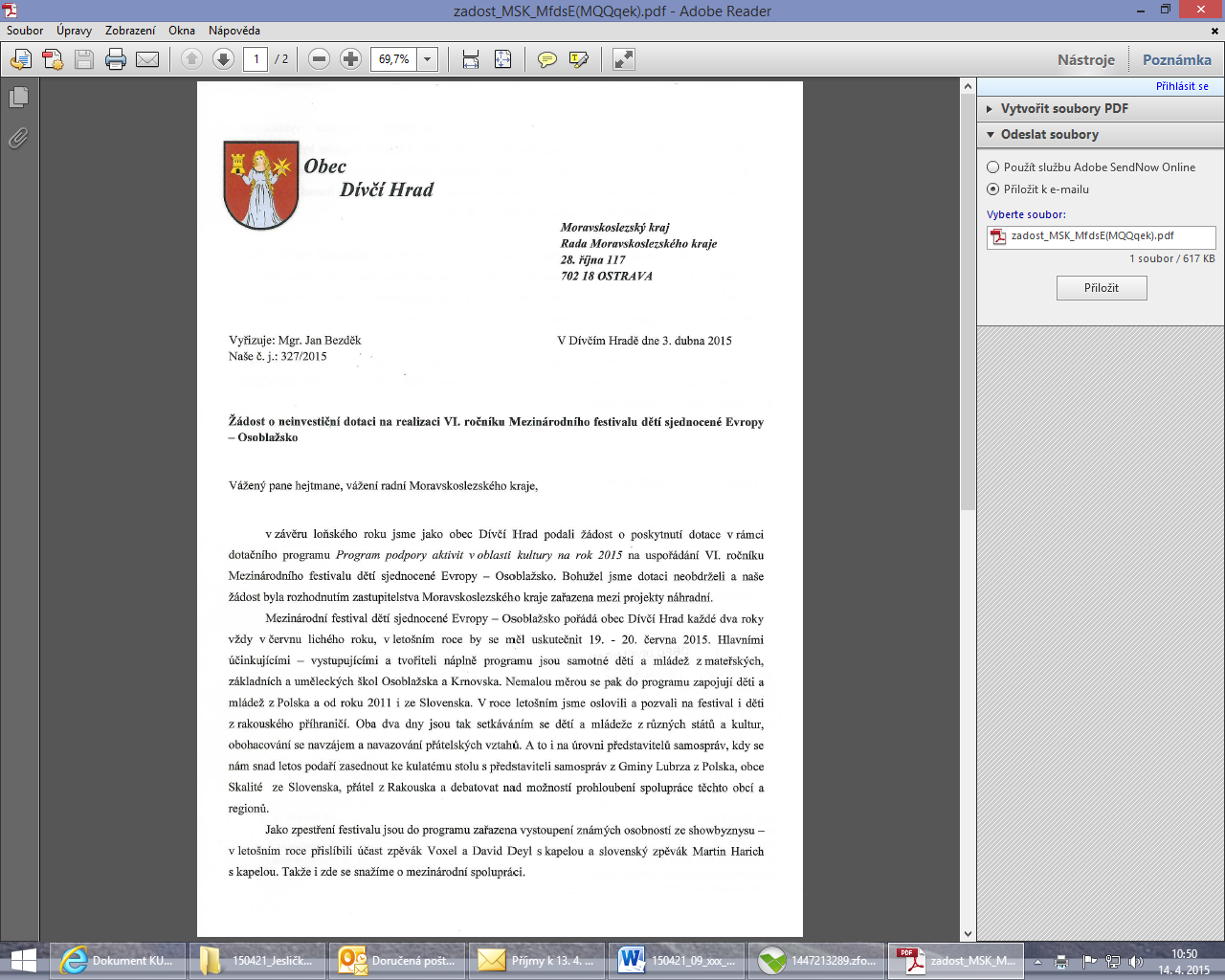 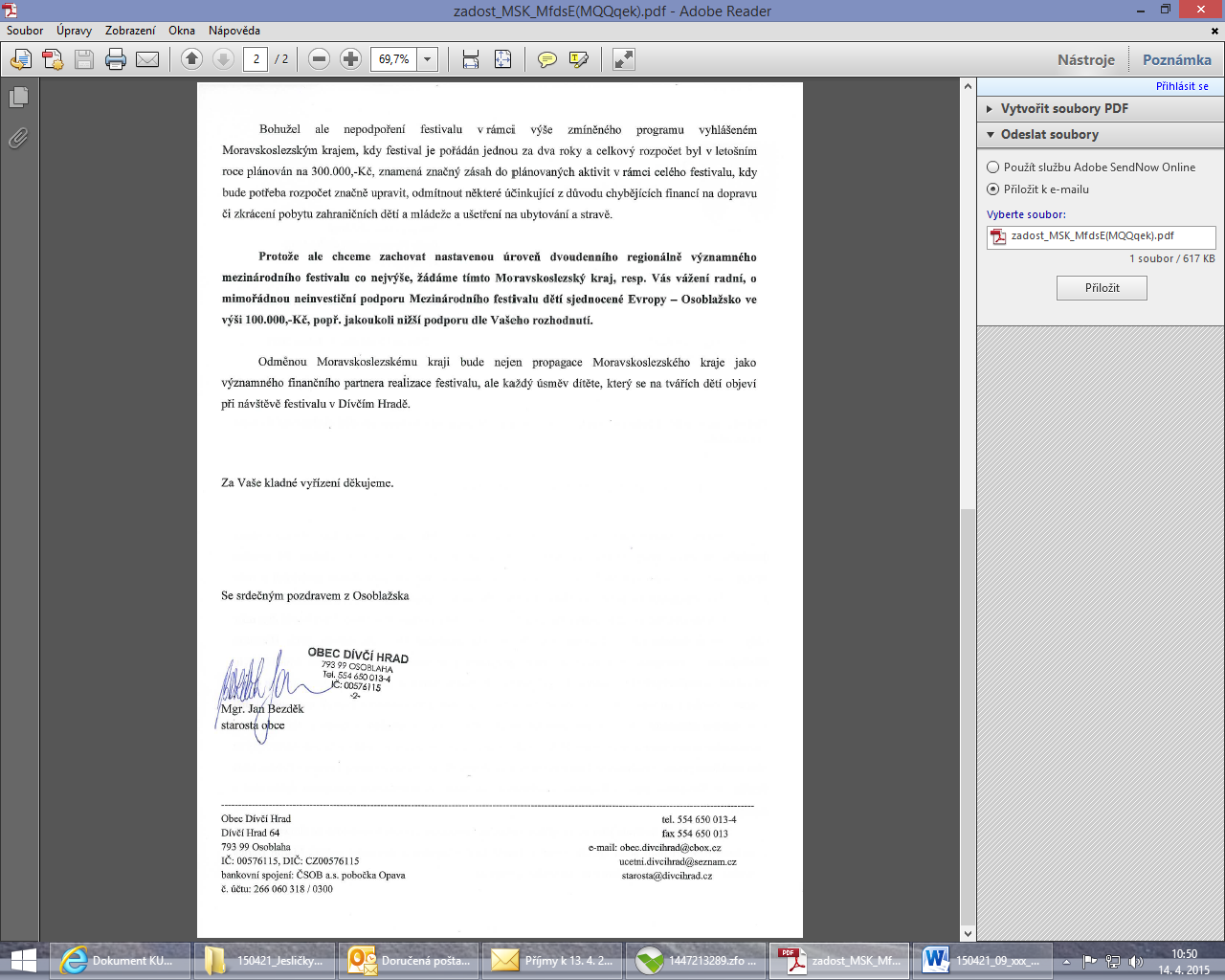 